附件3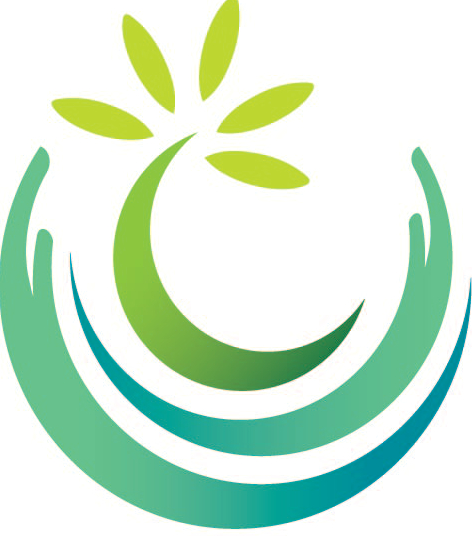 崇川区第七届社区公益助力计划定投类项目中期报告（自评）组织名称：                           项目名称：                           报告撰写：                           填写日期：2019年  月   日崇川区民政局（监制）一、项目回顾（项目名称、执行机构、负责人及团队分工、服务对象特征、目标设定、主要干预计划等）二、项目执行团队及分工（主要人员）三、项目实际实施情况（一）项目服务里体现的社会工作理念是什么？在服务过程中运用了哪些社会工作方法？这些方法是如何帮助项目团队解决具体问题的（可结合案例说明）（二）已开展活动情况。（包括累计开展活动类型/主题、次数；累计受益人次；计划完成率；累计志愿者参与人次；累计参与各类项目能力建设活动频次；项目/活动获宣传的平台及次数）（三）截止到2019年6月30日，本项目已报支金额总数，整合投入人力物力资源。    （四）项目安全服务情况以及计划、预算有无调整（如有调整，请另附上“调整申请”）。四、项目成效分析（一）项目对于服务对象的成效/影响（是否帮助服务对象解决了项目干预前的问题；解决到什么程度；对服务对象后续生活等方面的影响如何？）项目对于所在社区的成效/影响（项目是否有动员在地居民加入项目作为普通志愿者，项目是否为社区更多居民知晓?）（三）项目对于本机构的影响如何？（机构撬动社会投入资金量有无增加、志愿者增减情况、机构日常活动常态化情况、团队分工完善情况、组织获得荣誉表彰情况等？）项目阶段性反思（项目半年以来，有哪些阶段性成果可总结分享，有哪些计划中未预料的问题在执行过程中出现，是否得到解决？）序号人员姓名性别分工联系方式与计划人力投入相比是否为新增/退出